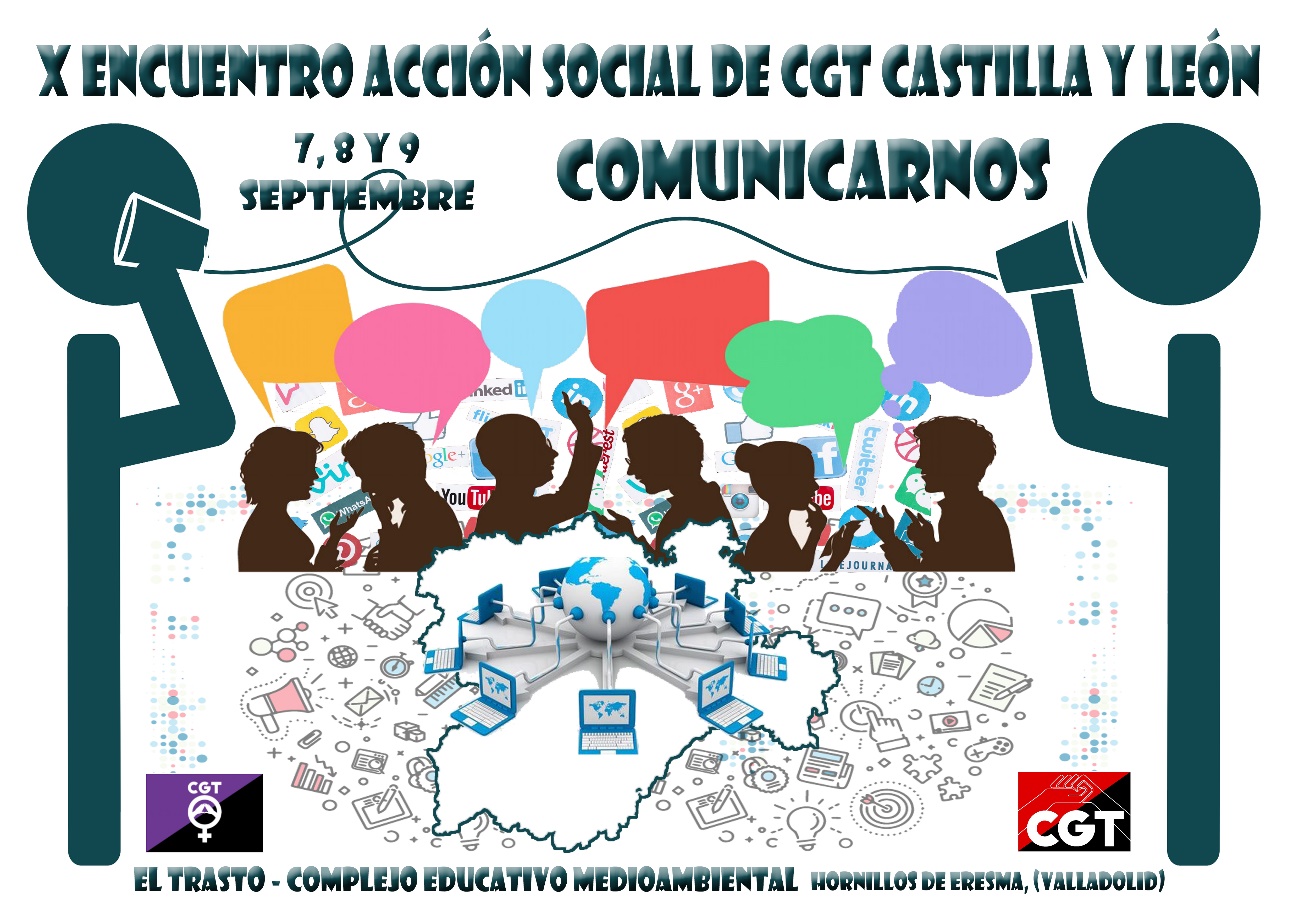 Ficha de Inscripción¡¡ ENVIAR A social@cgt-cyl.org !! ¡¡ Poniendo en el asunto ENCUENTRO !!• Nombre y apellidos:• Sindicato, FL, Sección:• Teléfono de contacto:• Correo electrónico:• Número de adultos:• Número de niños:• Dietas especiales (Veganos, celiacos, intolerantes…):• Comentarios/observaciones:Fecha tope: 12 de agosto